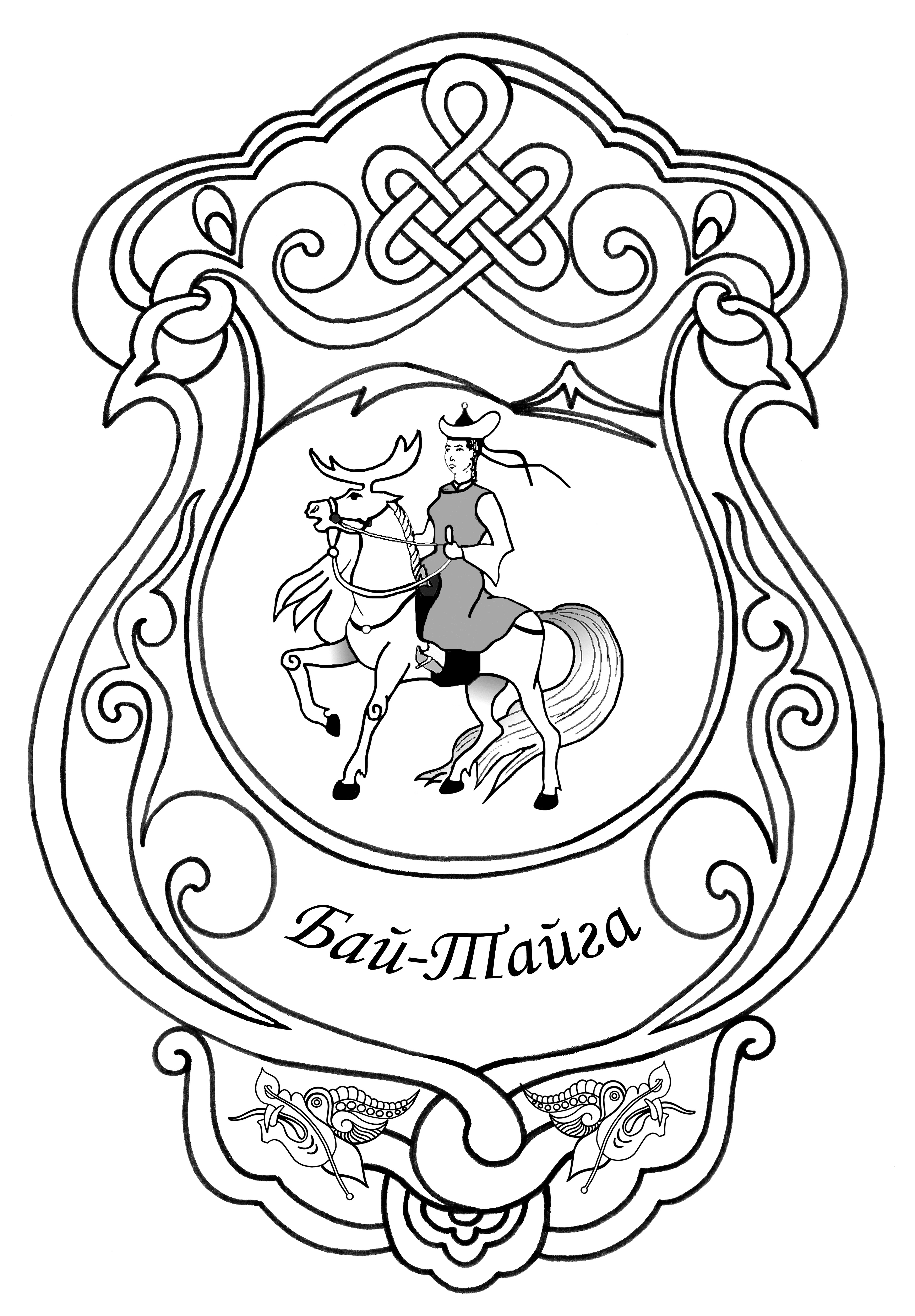 КОНТРОЛЬНО-СЧЕТНАЯ ПАЛАТА МУНИЦИПАЛЬНОГО РАЙОНА «БАЙ-ТАЙГИНСКИЙ КОЖУУН РЕСПУБЛИКИ ТЫВА»Об утверждении Плана работы Контрольно-счетной палаты муниципального района «Бай-Тайгинский кожуун Республики Тыва» на 2016 годНа основании статьи 11 Положения о контрольно-счетной палате муниципального района «Бай-Тайгинский кожуун Республики Тыва», утвержденного решением Хурала представителей  муниципального района от 16 ноября 2012 г. № 37 (с последующими изменениями) приказываю:Утвердить прилагаемый План работы Контрольно-счетной палаты муниципального района «Бай-Тайгинский кожуун Республики Тыва» на 2016 год.Разместить настоящий приказ на официальном сайте Администрации муниципального района «Бай-Тайгинский кожуун республики Тыва» (Раздел «Представительный орган – Контрольно-счетная палата»).Контроль исполнения настоящего приказа возложить на  председателя Контрольно-счетной палаты муниципального района «Бай-Тайгинский кожуун Республики Тыва».Председатель Контрольно-счетной палаты муниципального района «Бай-Тайгинский кожуун Республики Тыва»				  				С.С.Монгушул. Комсомольская, д 19, 668010, с.Тээли, Бай-Тайгинский район, Республика Тыва, тел/факс.(39442) 2-13-19, e-mail: ksp_baitaiga@mail.ruул. Комсомольская, д 19, 668010, с.Тээли, Бай-Тайгинский район, Республика Тыва, тел/факс.(39442) 2-13-19, e-mail: ksp_baitaiga@mail.ruул. Комсомольская, д 19, 668010, с.Тээли, Бай-Тайгинский район, Республика Тыва, тел/факс.(39442) 2-13-19, e-mail: ksp_baitaiga@mail.ruПРИКАЗ № 2 о/дПРИКАЗ № 2 о/дПРИКАЗ № 2 о/дПРИКАЗ № 2 о/дс. Тээлис. Тээли21 декабря 2015 г.